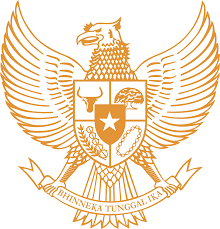 KEPALA DESA DALEMANKECAMATAN NGUTERKABUPATEN SUKOHARJOPERATURAN KEPALA DESA DALEMANNOMOR  5 TAHUN 2021TENTANGPERUBAHAN ATAS PERATURAN KEPALA DESA DALEMAN  NOMOR 4 TAHUN 2021 TENTANG PENJABARAN ANGGARAN PENDAPATAN DAN BELANJA DESA TAHUN ANGGARAN 2021 MENDAHULUI PERUBAHAN ANGGARAN PENDAPATAN DAN BELANJA DESA TAHUN 2021DENGAN RAHMAT TUHAN YANG MAHA ESAKEPALA DESA DALEMAN,Mengingat	:	1.	Undang-Undang Nomor 13 Tahun 1950 tentang Pembentukan Daerah-daerah Kabupaten dalam Lingkungan Propinsi Jawa Tengah;Undang-Undang  Nomor 6 Tahun 2014 tentang Desa (Lembaran Negara Republik Indonesia Tahun 2014 Nomor 7, Tambahan Lembaran Negara Republik Indonesia Nomor 5495) sebagaimana telah diubah dengan Undang-Undang Nomor 11 Tahun 2020 tentang Cipta Kerja (Lembaran Negara Republik Indonesia Tahun 2020 Nomor 245, Tambahan Lembaran Negara Republik Indonesia Nomor 6573);Undang-Undang Nomor 23 Tahun 2014 tentang Pemerintahan Daerah (Lembaran Negara Republik Indonesia Tahun 2014 Nomor 244, Tambahan Lembaran Negara Republik Indonesia Nomor 5587) sebagaimana telah diubah beberapa kali terakhir dengan Undang-Undang Nomor 11 Tahun 2020 tentang Cipta Kerja (Lembaran Negara Republik Indonesia Tahun 2020 Nomor 245, Tambahan Lembaran Negara Republik Indonesia Nomor 6573);Peraturan Pemerintah Nomor 43 Tahun 2014 tentang Peraturan Pelaksanaan Undang-Undang Nomor 6 Tahun 2014 tentang Desa (Lembaran Negara Republik Indonesia Tahun 2014 Nomor 123, Tambahan Lembaran Negara Republik Indonesia Nomor 5539) sebagaimana telah diubah beberapa kali terakhir dengan Peraturan Pemerintah Nomor 11 Tahun 2021 tentang Badan Usaha Milik Desa (Lembaran Negara Republik Indonesia Tahun 2021 Nomor 21, Tambahan Lembaran Negara Republik Indonesia Nomor 6623);Peraturan Menteri Dalam Negeri Nomor 20 Tahun 2018 tentang Pengelolaan Keuangan Desa (Berita Negara Republik Indonesia Tahun 2018 Nomor 611);Peraturan Menteri Desa, Pembangunan Daerah Tertinggal, dan Transmigrasi Nomor 13 Tahun 2020 tentang Prioritas Penggunaan Dana Desa Tahun 2021 (Berita Negara Republik Indonesia Tahun 2020 Nomor 1035);Peraturan Daerah Kabupaten Sukoharjo Nomor 5 Tahun 2016 tentang Pembentukan Produk Hukum Desa (Lembaran Daerah Kabupaten Sukoharjo Tahun 2016 Nomor 5, Tambahan Lembaran Daerah Kabupaten Sukoharjo Nomor 230);Peraturan Daerah Kabupaten Sukoharjo Nomor 6 Tahun 2016 tentang Penetapan Desa (Lembaran Daerah Kabupaten Sukoharjo Tahun 2016 Nomor 6, Tambahan Lembaran Daerah Kabupaten Sukoharjo Nomor 231);Peraturan Bupati Sukoharjo Nomor 45 Tahun 2018 tentang Daftar Kewenangan Desa Berdasarkan Hak Asal Usul dan Kewenangan Lokal Berskala Desa (Berita Daerah Kabupaten Sukoharjo Tahun 2018 Nomor 45);Peraturan Bupati Sukoharjo Nomor 9 Tahun 2019 tentang Pengelolaan Keuangan Desa (Berita Daerah Kabupaten Sukoharjo Tahun 2019 Nomor 9);Peraturan Bupati Sukoharjo Nomor 40 Tahun 2019 tentang Pembangunan Desa (Berita Daerah Kabupaten Sukoharjo Tahun 2019 Nomor 40);Peraturan Bupati Sukoharjo Nomor 74 Tahun 2020 tentang Penetapan Prioritas Penggunaan Dana Desa Tahun 2021 (Berita Daerah Kabupaten Sukoharjo Tahun 2020 Nomor 74);Peraturan Desa Daleman Nomor 1 Tahun 2019 Tentang Kewenangan Desa Berdasarkan Hak Asal Usul dan Kewenangan Lokal Berskala Desa (Lembaran Desa Daleman Tahun 2019 Nomor 1);Peraturan Desa Daleman Nomor 6 Tahun 2020 Tentang Rencana Kerja Pemerintah Desa Tahun 2021 (Lembaran Desa Daleman Tahun 2020 Nomor 6);Peraturan Desa Daleman Nomor 3 Tahun 2021 Tentang Anggaran Pendapatan dan Belanja Desa Tahun 2021 (Lembaran Desa Daleman Tahun 2021 Nomor 3);MEMUTUSKANMenetapkan	: 	PERATURAN KEPALA DESA TENTANG PERUBAHAN ATAS PERATURAN KEPALA DESA DALEMAN NOMOR 5 TAHUN 2021 TENTANG PENJABARAN ANGGARAN PENDAPATAN DAN BELANJA DESA TAHUN ANGGARAN 2021 MENDAHULUI PERUBAHAN ANGGARAN PENDAPATAN DAN BELANJA DESA TAHUN 2021.Pasal IBeberapa ketentuan dalam Peraturan Kepala Desa Daleman Nomor 4 Tahun 2021 tentang Penjabaran Anggaran Pendapatan dan Belanja Desa Tahun 2021 (Berita Desa Daleman Nomor 4 Tahun 2021) diubah sebagai berikut:Ketentuan Pasal 1 diubah sehingga berbunyi :Pasal 1Penjabaran Anggaran Pendapatan dan Belanja Desa Tahun Anggaran 2021 semula berjumlah Rp. 1.917.323.250,00  (satu milyard Sembilan ratus tujuh belas juta tiga ratus enam puluh ribu dua ratus lima puluh rupiah) bertambah/berkurang sejumlah Rp. 1.917.323.500,00  (satu milyard Sembilan ratus tujuh belas juta tiga ratus dua puluh tiga ribu lima ratus puluh rupiah) sehingga menjadi Rp. 36.750,00 (tiga puluh enam ribu tujuh ratus lima puluh rupiah) dengan rincian sebagai berikut :Lampiran diubah sebagaimana tercantum dalam Lampiran yang merupakan bagian tidak terpisahkan dari Peraturan Kepala Desa ini.Pasal IIPeraturan Kepala Desa ini mulai berlaku pada tanggal diundangkan.Agar setiap orang mengetahuinya, memerintahkan pengundangan Peraturan Kepala Desa ini dengan penempatannya dalam Berita Desa DalemanDiundangkan di Dalemanpada tanggal 30 September 2021SEKRETARIS DESA DALEMAN,                    Ttd             PURWANTOBERITA DESA DALEMAN TAHUN 2021 NOMOR 5Menimbang:bahwa berdasarkan ketentuan Pasal 14 Peraturan Menteri Desa, Pembangunan Daerah Tertinggal, dan Transmigrasi Nomor 21 Tahun 2020 tentang Pedoman Umum Pembangunan Desa dan Pemberdayaan Masyarakat Desa, maka Pembangunan Desa dilaksanakan dengan tahapan Pendataan Desa, Perencanaan PembangunanDesa, pelaksanaan Pembangunan Desa dan pertanggungjawaban Pembangunan Desa;bahwa berdasarkan ketentuan Pasal 49 Peraturan Bupati Sukoharjo Nomor 9 Tahun 2019 tentang Pedoman Pengelolaan Keuangan Desa, Pemerintah Desa dapat melakukan perubahan terhadap Peraturan Kepala Desa tentang perubahan penjabaran APB Desa sebelum Rancangan Peraturan Desa tentang Perubahan APB Desa ditetapkan;bahwa berdasarkan pertimbangan sebagaimana dimaksud dalam huruf a dan huruf b perlu menetapkan Peraturan Kepala Desa tentang Perubahan atas Penjabaran Anggaran Pendapatan dan Belanja Desa Tahun Anggaran 2021;1. Pendapatan DesaPendapatan Asli DesaSemulaRp.  159.630.000,00Rp.  159.630.000,00bertambah/(berkurang)Rp.                    0,00Rp.                    0,00Jumlah Pendapatan Asli Desa setelah perubahanRp.   159.630.000,00Rp.   159.630.000,00TransferSemulaRp.1.823.215.000,00Rp.1.823.215.000,00bertambah/(berkurang)Rp.                    0,00    Rp.                    0,00    Jumlah Pendapatan Transfer setelah perubahanRp.1.823.215.000,00Rp.1.823.215.000,00Pendapatan Lain-lainSemulaRp.                    0,00Rp.                    0,00bertambah/(berkurang)Rp.                    0,00Rp.                    0,00Jumlah Pendapatan Lain-lain setelah perubahanRp.                    0,00Rp.                    0,00Jumlah Pendapatan setelah perubahanRp.1.982.845.000,00Rp.1.982.845.000,002. Belanja DesaBidang Penyelenggaraan Pemerintah DesaSemulaRp.   949.406.000,00Rp.   949.406.000,00bertambah/(berkurang)Rp.   967.435.000,00Rp.   967.435.000,00Jumlah setelah perubahanRp.     28.029.000,00Rp.     28.029.000,00Bidang Pelaksanaan Pembangunan DesaSemulaRp.   275.589.450,00Rp.   275.589.450,00bertambah/(berkurang)Rp    275.552.700,00Rp    275.552.700,00Jumlah setelah perubahanRp.            36.750,00Rp.            36.750,00Bidang Pembinaan Kemasyarakatan DesaSemulaRp.   401.271.160,00Rp.   401.271.160,00bertambah/(berkurang)Rp.   383.242.160,00Rp.   383.242.160,00Jumlah setelah perubahanRp.     28.029.000,00Rp.     28.029.000,00Bidang Pemberdayaan Masyarakat DesaSemulaRp.     25.305.000,00Rp.     25.305.000,00bertambah/(berkurang)Rp.     25.305.000,00Rp.     25.305.000,00Jumlah setelah perubahanRp.                     0,00Rp.                     0,00Bidang Penanggulangan Bencana, Darurat, dan Mendesak DesaSemulaRp.   265.788.640,00Rp.   265.788.640,00bertambah/(berkurang)Rp.   265.788.640,00Rp.   265.788.640,00Jumlah setelah perubahanRp.                     0,00Rp.                     0,00Jumlah Belanja setelah PerubahanRp. 1.917.323.500,00Rp. 1.917.323.500,00  Surplus/(Defisit) setelah PerubahanRp.             36.750,00Rp.             36.750,003. Pembiayaan DesaPenerimaan PembiayaanSemulaRp.       4.995.141,00Rp.       4.995.141,00bertambah/(berkurang)Rp.       4.995.141,00Rp.       4.995.141,00Jumlah setelah perubahanRp.                     0,00Rp.                     0,00Pengeluaran PembiayaanSemulaRp.      70.000.000,00Rp.      70.000.000,00bertambah/(berkurang)Rp.      70.000.000,00Rp.      70.000.000,00Jumlah setelah perubahanRp.                      0,00Rp.                      0,00Selisih Pembiayaan setelah perubahanRp.                      0,00Rp.                      0,00Sisa Lebih Pembiayaan (SILPA) Tahun Berjalan (Surplus/(Defisit) + Selisih Pembiayaan) setelah perubahanRp.             36.750,00Rp.             36.750,00Ditetapkan di Dalemanpada tanggal 30 September 2021KEPALA DESA DALEMAN,TtdSUDARMAN